SBA Board Meeting Agenda   (11/6/16)Call to OrderRoll Call- Aoibheann, Chanel, Brandon, Rachel, Britt, Mary, Sarah, Nikki, Tyler, SylviaStart: 6:00pm by NikkiApprove minutes for 10/25/16 meeting Motion to approve- Chanel; second- Brandon; all in favorApprove Agenda for 11/6/16Motion to approve- Chanel, second- Sarah; all in favorFunding Requests  TAA, Moot Court, NegotiationsKick off w/ BBQ- funding for food and advertising $1500 total, spilt between all 3 clubs- $500 eachMotion to Approve- Chanel , second- BrittBreakfast- 2 weeks of breakfast, $250 MILS funding request Decrease funding request amount Cold breakfast – see calendar below  Clubs to spend no more than $250 Motion to Amend- Aoibheann, second- Chanel 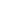 Legal Music Society: 10/17 agendaMotion to approve-Chanel, second- Mary, abstain- TylerMentorship program mixer Tomorrow night, Britt to post on Section B, Rachel to post on Section A Facebook pages Serving appetizers in the Rotunda, 5-6pm Chanel send out email blast to all 1LsBylaw edits (Rachel)SBA blog updating - Secretary’s role (Aoibheann)Bylaw edit amendments to be posted on the blog Pushing off edits for next meeting to allow board to review, last meeting before break 1L electionsWinners!!Elise Rice (1L)Chris Nielsen (1L evening) Half-way there party updateMoved to Jan 14, 2016100 spots- buying tickets based on RSVPsNavi, Nikki, Sylvia sober persons+1s pay full $40 for ticketPut updates on Facebook page- NaviGive me a break schedule – 150 people; $5,00011/28 – SBA: 11/29 – MILS11/30 – SBA:12/1 - FBA12/2 – SBA:12/5 - LLSA12/6 – SBA:12/7 - PAD12/8 –SBA:12/9 - JBCSBA sponsoring 5 hot breakfasts$1600 in Rep budget, $4000 in Misc. budget = $5600 total available$5000 budget cap for 5 days of breakfastVote: all in favor, no abstains, not nays$250 for midterms out of misc. budget(150 people) 100 people in morning, 50 in evening food spread between am and pm 9am finals and evening finals Trial run on first day for amount of food Estimate 150 people to serve on first dayTalk to Kevin about posting by Nov 14Meeting adjourned @6:38	All in favor, no nays, or abstainsName of Chartered Student Organization (Primary Organizer)Moot Court SocietyCo-Sponsor(s) *Mock Trial and Alternative Dispute ResolutionEvent or Activity Name *First Year Advocacy Competition BBQHas this event or activity been approved by the Office of Student Affairs? *In progress (Event Request Form already submitted)Date your event or activity will take place *Thursday, January 12, 2017Please describe the event or activity you are proposing *Joint BBQ with Mock Trial and ADR to kickoff and promote the first year advocacy competitions. These competitions begin in spring and will host a joint problem.

The First Year Moot Court Competition is a fun, competitive competition that helps students learn how to prepare an appellate style brief and argue before a panel of judges. It helps students develop the skills they need to succeed in GLS II and acts as tryouts for 2L and 2E research assistant positions.Total estimated cost of event *$1,500.00Total amount you are requesting from the SBA *$500.00How much money do you currently have in your organization's account? (be exact) *$200.00Will this activity be open to the entire student body? *YesHow many participants are you expecting? *100What is this number based on? Prior attendance? RSVPs? Interest expressed on Facebook? Or...? *Prior attendance. (1L students, judges during prelimiary and final rounds) and prior attendance to the BBQ.How do you plan to advertise this event? *Flyers, facebook, docket, class announcements, chalking.Do you (or a club representative) plan on presenting this funding request, in person, at an upcoming SBA meeting? (Required if your request is over $250) *YesHow do you anticipate the SBA funds will be used (check all that apply) *Food & nonalcoholic drinksPrinting & administrative costsOther (specify exact items below in your line item breakdown)Line Item Breakdown of Expenses (The costs associated with the items checked above must be included. Funding requests will NOT be granted without a sufficient line item breakdown of expenses.) *Food: Most of the money we are requesting will be used to for the BBQ. 

Printing & Administrative Costs: Printing flyers and promotional materials.Name *Mary VarniPhone Number *(209) 535-8693Email *m_varni1@u.pacific.eduTitle *Treasurer, Moot Court SocietyName of Chartered Student Organization (Primary Organizer)Alternative Dispute Resolution ClubCo-Sponsor(s) *Moot Court Society, Trial Advocacy AssociationEvent or Activity Name *First Year Advocacy Competition BBQHas this event or activity been approved by the Office of Student Affairs? *In progress (Event Request Form already submitted)Date your event or activity will take place *Thursday, January 12, 2017Please describe the event or activity you are proposing *All first year students are welcome to attend the kickoff to the First Year Advocacy Competitions. This is a chance to meet members of the mock trial, moot court, an alternative dispute resolution teams and learn more about their spring advocacy competitions. Each team provides a great opportunity to prepare students to become an outstanding advocate, whether your career takes you to the courtroom, the boardroom, or beyond.Total estimated cost of event *$1,405.08Total amount you are requesting from the SBA *$500.00How much money do you currently have in your organization's account? (be exact) *$665.41Will this activity be open to the entire student body? *YesHow many participants are you expecting? *100What is this number based on? Prior attendance? RSVPs? Interest expressed on Facebook? Or...? *Prior Attendance from last year and the current 1L class sizeHow do you plan to advertise this event? *Social Media, Class announcements, ChalkboardsDo you (or a club representative) plan on presenting this funding request, in person, at an upcoming SBA meeting? (Required if your request is over $250) *YesHow do you anticipate the SBA funds will be used (check all that apply) *Food & nonalcoholic drinksLine Item Breakdown of Expenses (The costs associated with the items checked above must be included. Funding requests will NOT be granted without a sufficient line item breakdown of expenses.) *$12.95 a person.
It includes

Burger/cheeseburger
Chicken sandwich
Garden Burger

Pasta Salad
Green Salad
Fruit Salad
Cookies
Bottled water/SodasName *Keegan DoheneyPhone Number *(818) 540-5847Email *doheney26@gmail.comTitle *ADR PresidentName of Chartered Student Organization (Primary Organizer)McGeorge International Law SocietyCo-Sponsor(s) *Student Bar AssociationEvent or Activity Name *Gimme a BreakHas this event or activity been approved by the Office of Student Affairs? *In progress (Event Request Form already submitted)Date your event or activity will take place *Tuesday, November 29, 2016Please describe the event or activity you are proposing *Providing students coffee and snacks during finalsTotal estimated cost of event *$600.00Total amount you are requesting from the SBA *$600.00How much money do you currently have in your organization's account? (be exact) *$300.00Will this activity be open to the entire student body? *YesHow many participants are you expecting? *100What is this number based on? Prior attendance? RSVPs? Interest expressed on Facebook? Or...? *Prior attendanceHow do you plan to advertise this event? *Docket, facebook, emailDo you (or a club representative) plan on presenting this funding request, in person, at an upcoming SBA meeting? (Required if your request is over $250) *YesHow do you anticipate the SBA funds will be used (check all that apply) *Food & nonalcoholic drinksLine Item Breakdown of Expenses (The costs associated with the items checked above must be included. Funding requests will NOT be granted without a sufficient line item breakdown of expenses.) *Coffee and OJ through Bon Appetite and donuts.
Bon Appetite will cost about $300.00-$350.00.
We are planning to get donuts from Marie's Donuts which cost $0.60 - $0.90 each.Name *Mary VarniPhone Number *(209) 535-8693Email *m_varni1@u.pacific.eduTitle *Treasurer, McGeorge International Law Society